Walkersville Evangelical Presbyterian ChurchJanuary 28, 2024                    10:00 a.m.  Pastor Paul Rankin	Pianist, Sue Thornton	Organist, Layne DewlenPrelude	Greeting & Announcement*Call to Worship 	“Seek Ye First”         		              #713*Prayer*Hymn“    		“How Great Thou Art”              	  #147*Confession (Isaiah 55: 6,7) Seek the Lord while he may be found, call upon him while he is near; let the wicked forsake his way, and the unrighteous man his thoughts; let him return to the Lord, that he may have mercy on him, and to our God, for he will abundantly pardon.*Silent Confession of Sin*Assurance of Pardon (2 Corinthians 5: 17, 21) Therefore, if anyone is in Christ, he is a new creation, the old has gone, the new has come…God made him who had no sin to be sin for us, so that in him we might become the righteousness of God.  *Gloria Patri		We will GlorifyWe will glorify the Father, We will glorify the Son,	We will glorify the Spirit, God Almighty three in one.As He was in the beginning, so He is eternally,	God unchanging, never wavering, holy, loving Trinity.	Children’s MomentOffertory       			                       			Choir	Turn Your Eyes Upon Jesus 	By Helen H. Lemmel, arranged by Russell Mauldin*Doxology & PrayerScripture: Matthew 5:6                  		      pg. 4 NT Pew Bible Sermon: “What’s Normal? Contentment”           	           	  	 Pastor Paul Rankin*Hymn       	 “As the Deer”               	                 	  #548Prayer	*Hymn		“Near to the Heart of God”   	  	  #617If called, please bring your prayers before the altar.*Benediction*Those who are able, please stand.Today’s Sermon: Matthew 5:6 “What’s Normal? Contentment”Scripture/Verses: ____________________________________________________________________________________________Key Points: ___________________________________________ __________________________________________________________________________________________________________________________________________________________________Notes: ________________________________________________________________________________________________________________________________________________________________________________________________________________________________________________________________________________________________________________________________________________________________________________________________________________________________________________________________________________________________________________________________________________________________________________________________________________________________________________________________________________________________________________________Walkersville Evanglical Presbyterian ChurchTeaching Elder: Pastor Paul Rankin (814-279-5055)Ruling Elders:6204 Brady Rd, Waxhaw, NC 28173  	704-843-3612Walkersvilleepc@gmail.com www.walkersvilleepc.org	Facebook: Walkersville Evangelical Presbyterian ChurchPastor Paul’s Office Hours: Mon.-Thur., 8:30 – 5:00 or by appt. Caitlin’s Hours: M,W, F 8-2Walkersville EvangelicalPresbyterian Church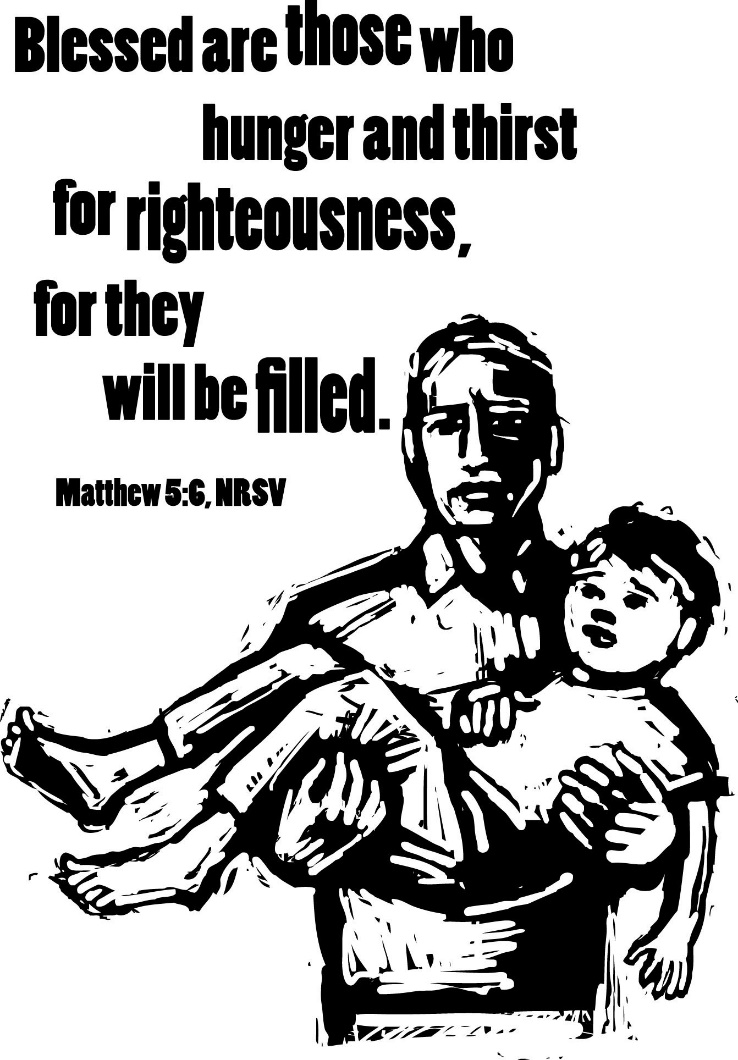 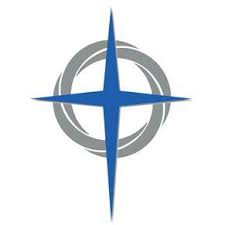 January 24, 2024				    Organized 1908Class of 2024Class of 2025Class of 2026Larry Schott,(704-774-1691)Dennis Robinson ,(704-291-056)Rick Gay ,(704-843-5733)Bob Stirton,(704-361-4888)Ann Rose,(854-999-8061)